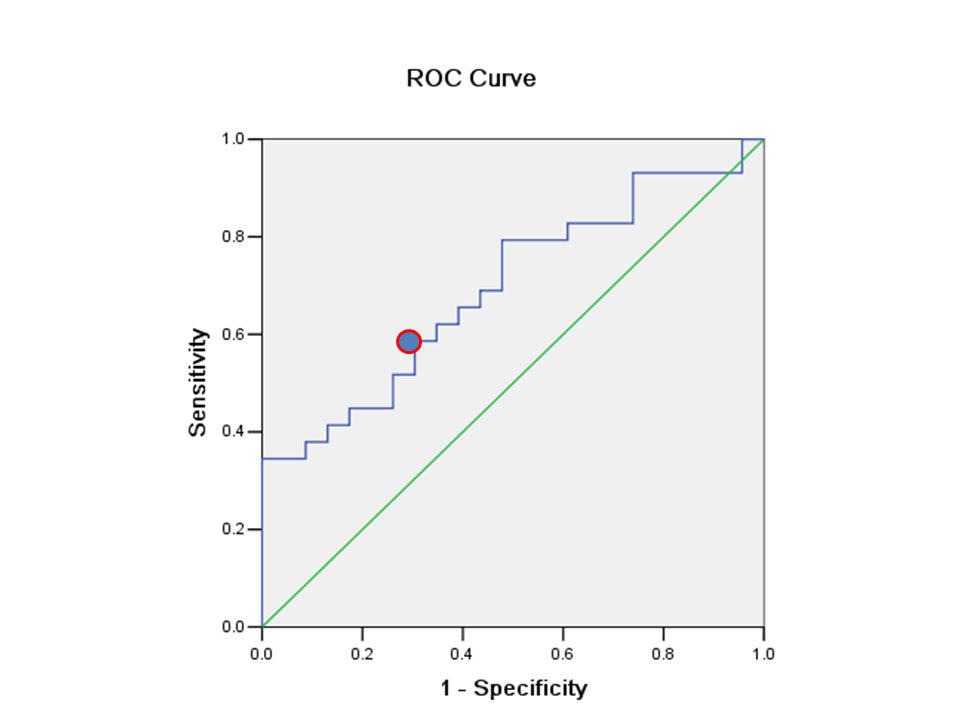 Supplemental Digital Content. Figure that illustrates the optimal cut-off point of CRP was identified based on receiver operating characteristic (ROC) curves. The cutoff value was  20.35 mg/L(the red circle), the sensitivity and  the specificity is 59% and 70%, respectively.